Organizacja / Instytucja zobowiązuje się do zapewnienia wolontariuszowi w ramach współpracy: przygotowania do pracy, opiekę i wsparcie opiekuna, zaświadczenia o wykonywaniu świadczeń, ubezpieczenia NW przy pracy do 30 dni, zawarcia porozumienia w formie pisemnej przy pracy powyżej 30 dni.Zgodnie z Art.23, ust.1, pkt 1 Ustawy z dnia 29 sierpnia 1997 r. o ochronie danych osobowych wyrażam zgodę na przetwarzanie moich danych osobowych zawartych na tym formularzu na potrzeby realizacji działań statutowych Stowarzyszenia Regionalne Centrum Wolontariatu w Krakowie. Administratorem danych jest Stowarzyszenie Regionalne Centrum Wolontariatu w Krakowie. Kraków, dnia ……………………..…		……………………………………….	                                                                                podpis osoby składającej ofertę			……………………………………….	podpis osoby przeprowadzającej rozmowęWyrażam zgodę na przetwarzanie moich danych osobowych zawartych w tym formularzu na potrzeby związane z działalnością Stowarzyszenia Regionalne Centrum Wolontariatu w Krakowie w celu informowania mnie o realizowanych działaniach (zgodnie z art. 23, ust. 1, pkt 1 ustawy z dn. 29 sierpnia 1997 r. o ochronie danych osobowych).Kraków, dnia ……………………..…		……………………………………….	                                                                                podpis osoby składającej ofertę		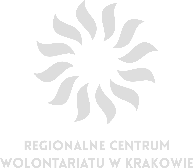 FORMULARZ OFERTY WOLONTARIATUFORMULARZ OFERTY WOLONTARIATUStowarzyszenie Regionalne Centrum Wolontariatu 
w Krakowiee-mail: krakow@wolontariat.org.pl 
www.wolontariat.org.pl/krakowNR FORMULARZA ……..…………
SZKOLENIE ………………….….…(wypełnia pracownik CW)Dane organizacji / instytucjiDane organizacji / instytucjiDane organizacji / instytucjiDane organizacji / instytucjiDane organizacji / instytucjiDane organizacji / instytucjiNazwaUlicaKod poczt.Miejsco-wośćTelefonwwwFacebookKoordynator wolontariatu / osoba do kontaktuKoordynator wolontariatu / osoba do kontaktuKoordynator wolontariatu / osoba do kontaktuKoordynator wolontariatu / osoba do kontaktuKoordynator wolontariatu / osoba do kontaktuKoordynator wolontariatu / osoba do kontaktuImię 
i nazwiskotelefone-mailCharakter prawny organizacji / instytucjiCharakter prawny organizacji / instytucjiCharakter prawny organizacji / instytucji□  stowarzyszenie□  fundacja□  grupa religijna, przykościelna□  jednostka administracji państwowej□  jednostka podległa organom 
    administracji państwowej□  osoba prywatnaKrótka charakterystyka organizacji / instytucji (cele, działania, odbiorcy)Rodzaj oferowanej pracy dla wolontariusza□   praca z dziećmi i młodzieżą (m.in. pomoc w nauce, wypełnianie czasu wolnego)□   praca z osobami starszymi i dorosłymi (m.in. pomoc w czynnościach dnia codziennego, dotrzymywanie towarzystwa, 
      wypełnianie czasu wolnego)□   pomoc osobom niepełnosprawnym□   pomoc osobom chorym, hospicja, szpitale□   sport, turystyka□   kultura, sztuka, ochrona zabytków, tradycji□   kościół, ruchy religijne, wyznaniowe□   prace biurowe□   tłumaczenia: angielski, niemiecki, francuski, hiszpański, włoski, rosyjski, j.migowy, j.Breill’a, inne□   informatyka, komputer, Internet□   fundraising, pozyskiwanie funduszy, sponsorów□   Public Relations, marketing□   pisanie, redagowanie tekstów, ulotek, biuletynów□   współorganizowanie imprez, festynów, akcji, uroczystości, konferencji, zawodów sportowych□   praca ze zwierzętami□   ochrona i pielęgnacja przyrody□   koordynowanie i realizacja projektów□   praca fizyczna, porządkowa, ogrodnicze, remontowe, w charakterze „złotej rączki”□   inne………………………………………………………………………………………………………………………………………..…Opis zajęć dla wolontariuszaPreferowany charakter oferty pracy wolontarystycznejPreferowany charakter oferty pracy wolontarystycznejPreferowany charakter oferty pracy wolontarystycznej□ stały (systematyczny)□ akcyjny 
   (wydarzenia jednorazowe)□ okresowy (w jakim czasie?)        
   ….…………………………………………W przypadku angażowania wolontariusza do 30 dni konieczne jest zapewnienie ubezpieczenia NWW przypadku angażowania wolontariusza do 30 dni konieczne jest zapewnienie ubezpieczenia NWTermin pełnienia wolontariatu:Termin pełnienia wolontariatu:Termin pełnienia wolontariatu:□   w dni robocze□   w weekendy                                                                   □   do południa    □   po południu   □   wieczorem                                                                                                                                                                                      □   ……… godz. / tydz.Preferowany wiek wolontariuszaPreferowany wiek wolontariuszaPreferowany wiek wolontariuszaPreferowany wiek wolontariuszaPreferowany wiek wolontariuszaPreferowany wiek wolontariusza□  gimnazjalista□  licealista□  student□  aktywny zawodowo wolontariiuszaNsza do 30 dni konieczne jest zapewnienie ubezpieczenia NNWkiej, ffffffffffffffffffffffffffffffff□  senior□  bez znaczeniaWolontariusz obcokrajowiecWolontariusz obcokrajowiecWolontariusz obcokrajowiecCzy jest możliwość przyjmowania wolontariuszy obcokrajowców NIE posługują-cych się językiem polskim, bądź posługujących się nim w niewielkim stopniu ?□  tak        □  nie        Jeśli tak, jakim językiem powinien posługiwać się wolontariusz obcokrajowiec, żeby mogli go Państwo przyjąć na wolontariat do swojej organizacji ?       □  angielskim    □  niemieckim             □  francuskim□  innym ………………………Uwagi Centrum Wolontariatu